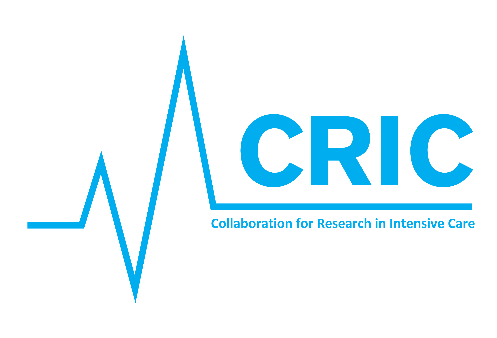 Agenda CRIC Steering Committee meeting Copenhagen 12th May 2020At: Dept. of Intensive Care, Copenhagen University Hospital / RigshospitaletBlegdamsvej 9, 2100 Copenhagen4 pm – 7 pm, followed by dinner 4.00 - 4.30:                  	Introduction (Bodil & Anders)4.30 - 4.45:	Who’s who in CRIC Steering Committee? Short round of introduction of SC members4.45 – 5.30:                  	CRIC – aims and future organizational structure – discussion5.30 – 6.15:                  	CRIC – new research project endorsement – how should it work? 6.15 – 6.45:                  	Which supportive academic and administrative tasks should CRIC offer? 6.45 – 7.00:                  	Conclusion (Bodil & Anders)7.30 - :                         	Dinner at local restaurant 